2022 SMBC Entry Form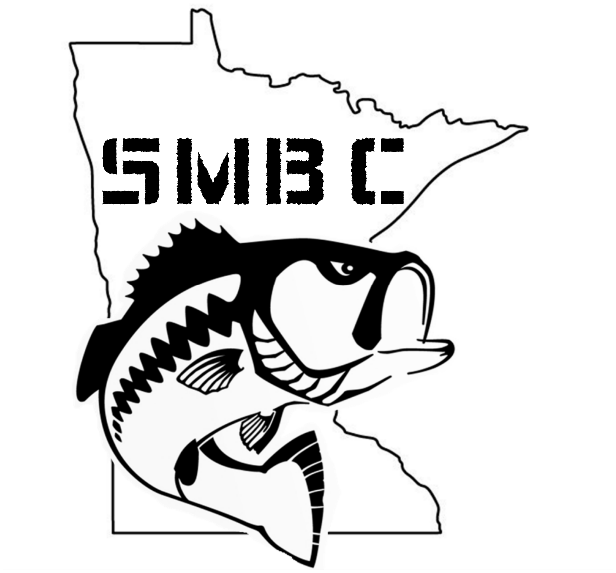 Team Name:							Captain’s Name: 						Phone:						E-mail:								Partners Name:							Phone:						E-mail:								Mail entry fee $550 and form to:Matt VoigtSouth Metro Bass Club11011 Quebec Ave NChamplin, MN 55316